Publicado en  el 05/09/2016 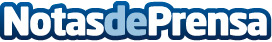 Ranking de parques de atracciones eruopeos: los mas valoradosAquí va una selección de los mejores parques temáticos de Europa según la famosa página TripAdvisorDatos de contacto:Nota de prensa publicada en: https://www.notasdeprensa.es/ranking-de-parques-de-atracciones-eruopeos-los Categorias: Viaje Entretenimiento http://www.notasdeprensa.es